Mounted disc heavy harrow BNT-2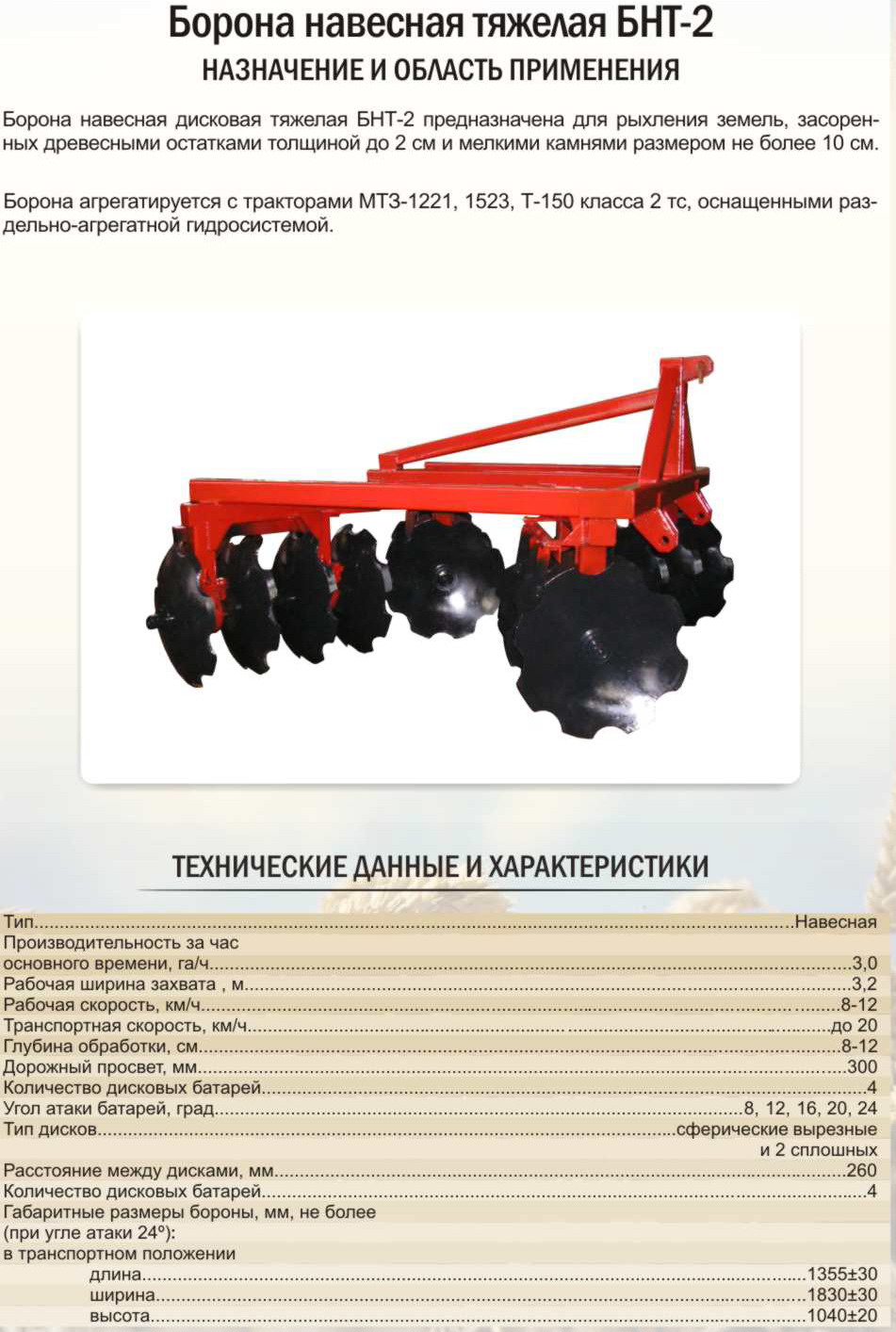 The harrow is designed for loosening land, that is silted with woody debris thickness of 2 cm and small stones not larger than 10 cm. Harrow is attached with tractors Class 2 ton. (MTZ-1221, 1523, T-150), equipped with a separate unit system. Guarantee is 12 MONTHS!Technical characteristicsTrailed disc harrow DS-40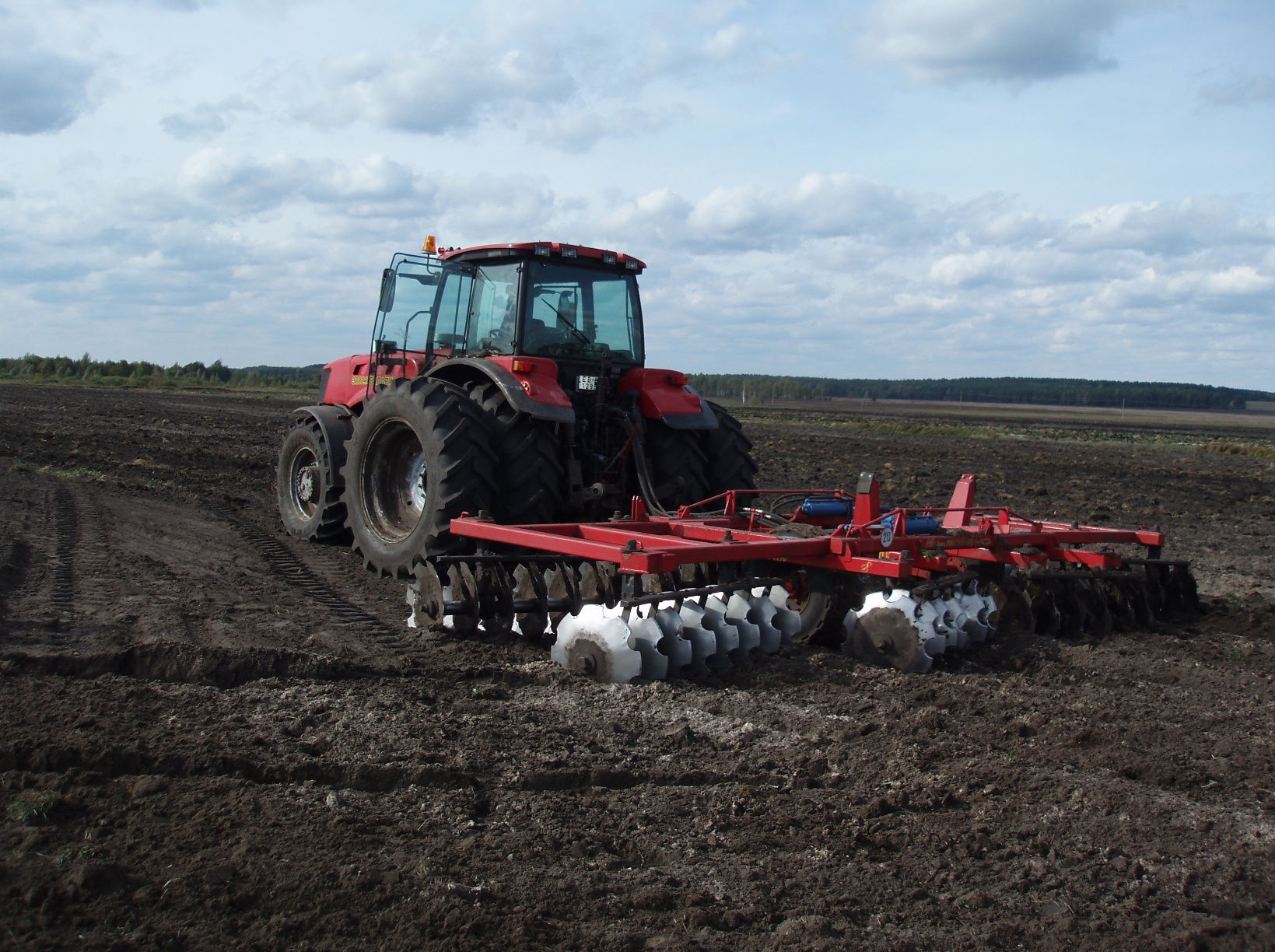 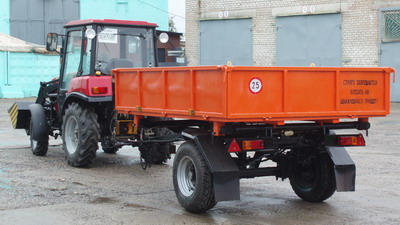 Mounted disc harrow BND-1,7MMounted disc harrow BND-2Mounted disc harrow BND-3Harrow’s typemountedAttached toМТZ-1221 and other tractors of class 2Productivity in 1 hour time, ha / h, not less than 1,9Working width, m, not less than2,15Transportation speed, km / h20Processing depth, (for 2-3 steps), cmtill 18Working speed, km / h8-10 Ground clearance mm, not less300Overall dimensions in transport position, mm, not more:length2410width2465height 1400Disc diameter, (metal sheet 14 st.65G), mm650Weight, kg, not more1420Disc mounted meliorative harrow BDN -3,0М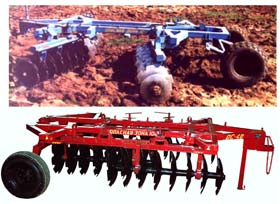 Harrow is intended for cultivation and tilling, weeding, grinding crop residues. It’s also used for cutting layers of soil after plowing of virgin land, for seedbed preparation without preliminary plowing, tillage after harvest of row crops, care of meadows and pastures, as well as for cutting layers of land. Harrow is intended for cultivation and tilling, weeding, grinding crop residues. It’s also used for cutting layers of soil after plowing of virgin land, for seedbed preparation without preliminary plowing, tillage after harvest of row crops, care of meadows and pastures, as well as for cutting layers of land. Technical characteristicsTechnical characteristicsHarrow’s typesemi-mountedQuantity of discs, pcs.33Productivity in 1 hour time, ha / h, not less than3,5 Working width, m, not less than4,0 Processing depth, cmfor 1 step8-10after plowingtill 20Transportation speed, km / h20Working speed, km / h8-12 Ground clearance mm, not less250Angles of batteries’ attack, degrees9,12,15,18Overall dimensions in transport position, mm, not more:length 5370width2400height1450Weight, kg, not more2400Trailed disc harrow BPD-3МTrailed disc harrow BPD-5МWTrailed disc harrow BPD-7МWSweeper MP-2.5M for tractor MTZ-80/82 Attached equipment for cleaning roads and areas, type  UM.T-320Attached equipment for cleaning roads and areas, type  UM.T-422.1Attached equipment for the maintenance of roads and areas, type UMT-422.1 for tractor "Belarus-422.1" is designed for mechanized cleaning of streets, roads, squares, including fresh snow.


Technical characteristics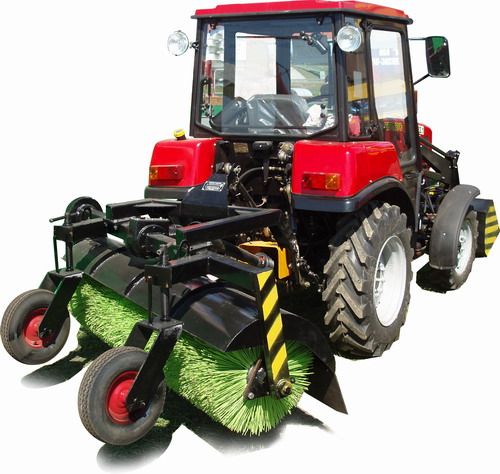 
Equipment’s type - mounted
Attached to tractor “Belarus”- 422.1
Ground clearance mm, not less - 311±15
length of moldboard, mm - 1730 
length of brush, mm - 1700
Weight 
with support wheels, kg, not more than - 470±15
Working speed, km / h, not more than - 10
Transportation speed, km / h, mot more than - 25
The angles of the moldboard in the plan, degrees - 60, 90
The angles of the brush in the plan, degrees - 60Loading equipment FP - 0,25,FP - 0,25.1 for tractor “Belarus-320”, “Belarus-422.1”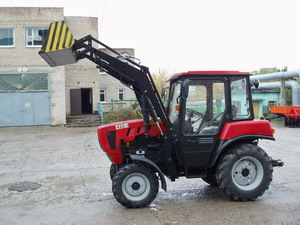 Loading equipment FP-0.25 for tractor Belarus-320 and Belarus-422.1 is designed for loading into vehicles loose materials on the agricultural, constructing, industrial enterprises and farms.
Technical characteristics
Equipment’s type - mounted
carrying capacity, kg: 300
bucket capacity,m3:  0,25
Bucket width, m: 1,2
Ground clearance mm, not less: 300
Transportation speed, km / h, mot more than: 20
Overall dimensions of tractor with equipment, mm, not more: 
length 4300 
width 1500
Dumping height, mm: 2300
Drive lifting and lowering of the boom and bucket’s actuator rotation are hydraulic from the tractor hydraulics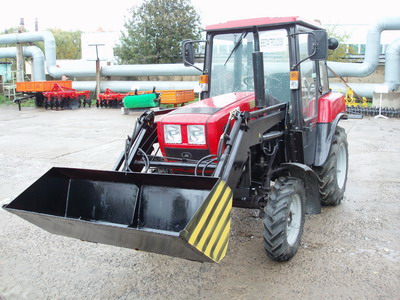 Loading equipment FP - 0,75  for tractor  МТZ – 82Attached equipment for cleaning roads and areas, type  UM.T-80Attached equipment for cleaning roads and areas, type  UM.T-25Semitrailer tipper PSM-2.5Semitrailer tipper PU-3,0-01Watering semitrailer PU-3.0-02Planner meliorative PLM-4,6 (PLM-2,8)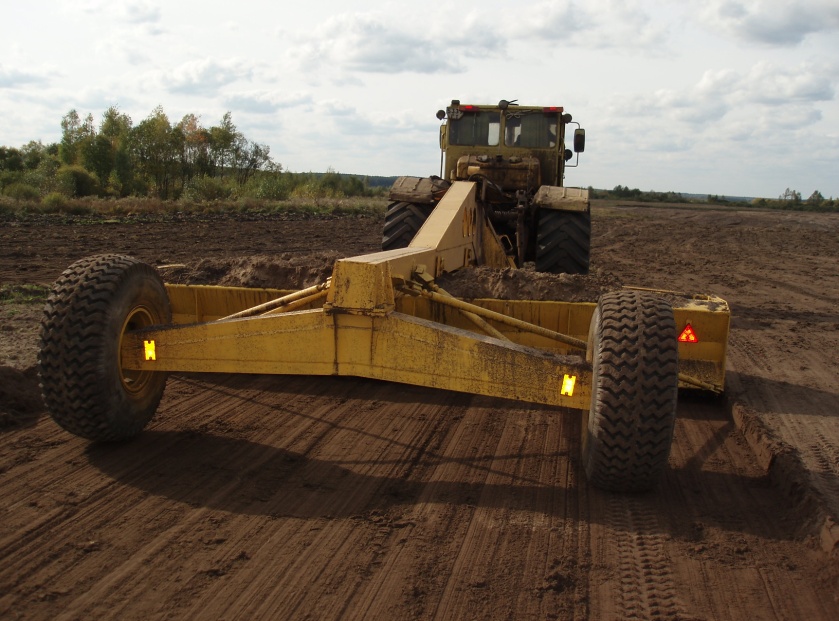 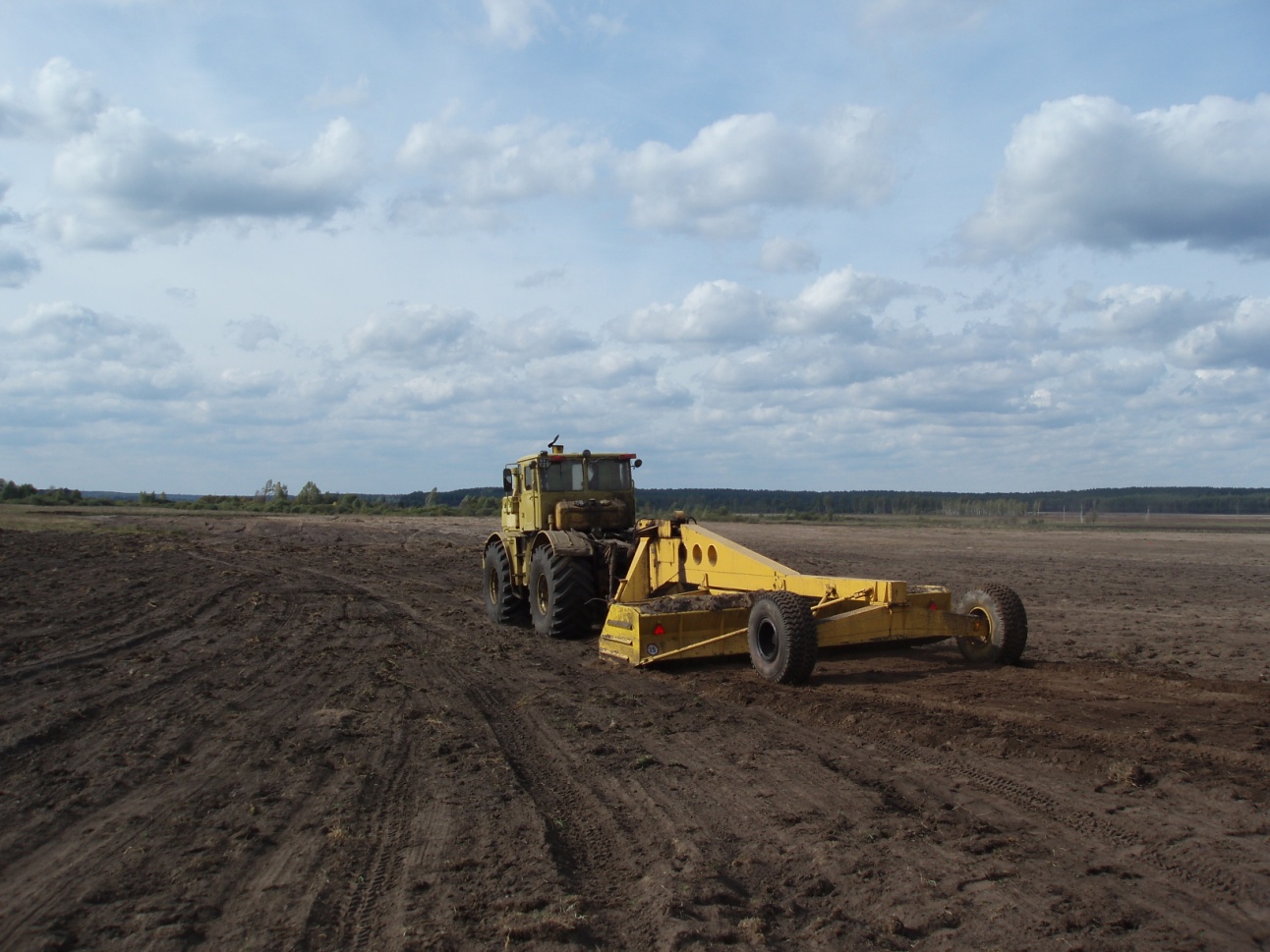 Planner PLM-4.6 is designed to align the drained. The planned area must be cleared of stones with a diameter greater than 200 mm, stumps, also should be plowed. The planner provides alignment roughnesses that are not more than 20 m. And a height (depth) of which is not more than 0.2 m. The ambient temperature under operating conditions can be from -5 to + 50 ° C.Technical characteristicsPlanner type                                                              semi-trailedBase machine                                                             tractor К-700, МТЗ -3022Working width                                                          4,6±0,08bucket capacity,m3                                                                                3,5The base in the operative position, m                     6,67±0,08  Overall dimensions in operative position,mm, not more length                                                                         7900width                                                                          4750height                                                                         2100Working speeds, km/h                                             5,2 до 6,9Transportation speed, km/h                                     till  25Minimum turning radius with a tractor, m                                                               7,8Technical productivity ha / h                                   2,55±0,3Rut,m                                                                         2,9±0,08Weight, kg                                                                2800±50